旅游与商贸系开展学生干部培训暨专题党课活动为深入学习贯彻习近平新时代中国特色社会主义思想，强化学生干部的思想意识，提高学生干部的整体素质，打造一支思想政治素质硬、管理水平高、业务能力强的学生干部队伍，11月7日下午4:30于U型楼A316教室，旅游与商贸系开展学生干部培训暨专题党课活动。全体学生干部参加。首先，王丽萍副主任对学生干部们提出要求和希冀：学生干部作为学校中的重要力量，要在不断的工作和学习中提高自己的政治素质和团队协作能力，还应不断增强自己的领导力和创新思维能力。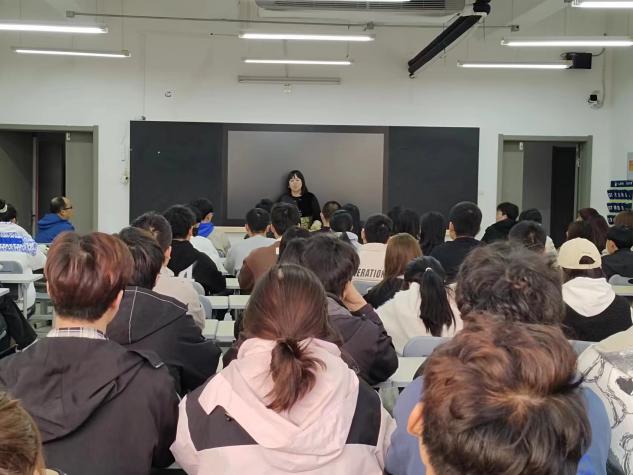 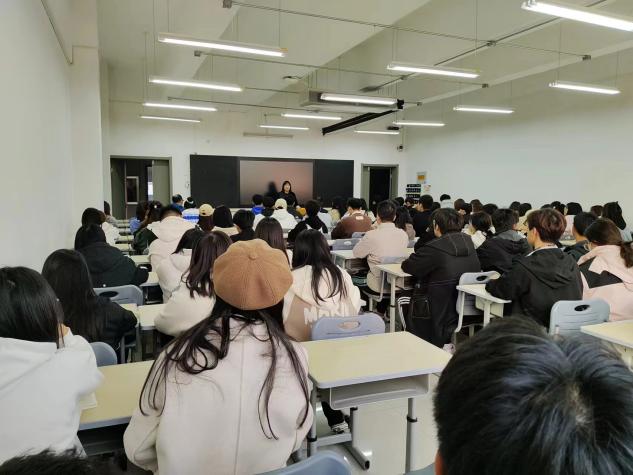 接下来张民书记做了重要讲话，并提出了几点期望与要求：一要学会爱党、爱国、爱人民；二要以身作则，立足学生本位，要有强烈的责任心，努力成为高素质技术型人才；三要明确工作职能，多请示多汇报，做事要率先垂范，遵守章程，充分发挥先锋模范作用；四是以服务学生为落脚点，创新工作举措，想学生之所想，推动建设学习型、示范型、服务型的优秀学生组织。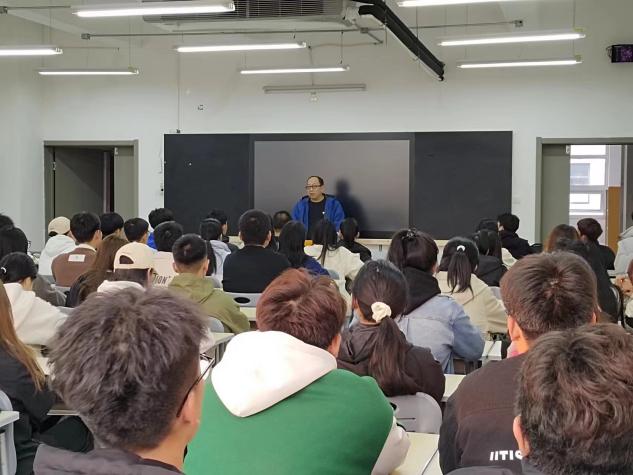 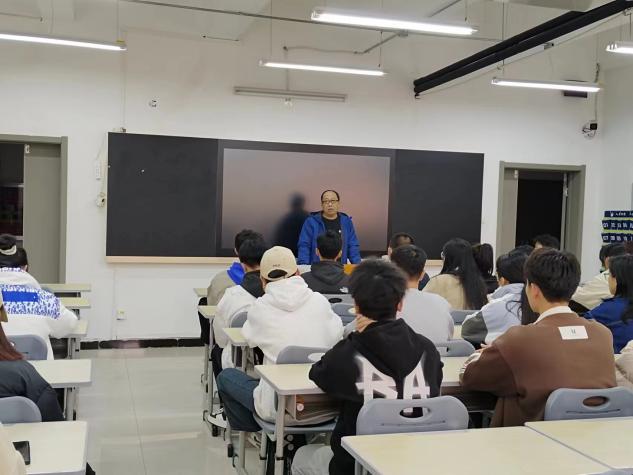 此次专题党课使学生干部们更加明确了自己的职责和使命，激励大家努力成为有责任心、踏实肯干、勇于实践、积极进取的人，将全身心地投身到为学生服务中去。供稿：李超凡审核：张民